Application for Renewal of Agent’s License  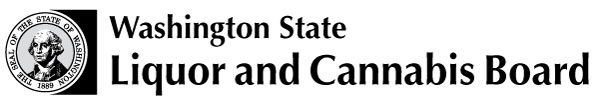 Licensing and RegulationPO Box 3724Seattle, WA 98124-3724Phone: 360-664-1600Fax: 360-664-4054www.lcb.wa.gov For Office Use OnlyLicensing and RegulationPO Box 3724Seattle, WA 98124-3724Phone: 360-664-1600Fax: 360-664-4054www.lcb.wa.gov Date: Licensing and RegulationPO Box 3724Seattle, WA 98124-3724Phone: 360-664-1600Fax: 360-664-4054www.lcb.wa.gov Check No.:Licensing and RegulationPO Box 3724Seattle, WA 98124-3724Phone: 360-664-1600Fax: 360-664-4054www.lcb.wa.gov Amount rec’d:Licensing and RegulationPO Box 3724Seattle, WA 98124-3724Phone: 360-664-1600Fax: 360-664-4054www.lcb.wa.gov Rec’d by:Application Processing InformationApplication Processing InformationThe annual application fee is $25 for each agent. Licenses expire June 30th each year.Please make your check payable to WSLCB and mail it to the above address.Please allow 14 business days for processing.This form is used only for renewing an agent’s license. A person applying for a new agent license must use the Application for Agent form available on the WSLCB website. If you have questions or need assistance, call (360) 664-1600. To be Completed by the Applicant CompanyTo be Completed by the Applicant CompanyTo be Completed by the Applicant CompanyFull Legal Name of Company or Corporation Represented by Agent(s)Full Legal Name of Company or Corporation Represented by Agent(s)Company License No. Company Address (Street or Route, City, State, Zip Code)Company Address (Street or Route, City, State, Zip Code)Telephone No.(     ) -     -     Authorized SignaturePrinted Name:Printed Name:E-mail address E-mail address E-mail address Please Print or Type List in Alphabetical Order by Agent’s Last NamePlease Print or Type List in Alphabetical Order by Agent’s Last NamePlease Print or Type List in Alphabetical Order by Agent’s Last NamePlease Print or Type List in Alphabetical Order by Agent’s Last NameName of AgentBusiness Address of AgentBusiness Address of AgentTelephone No.(     ) -     -     (     ) -     -     (     ) -     -     (     ) -     -     (     ) -     -     (     ) -     -     (     ) -     -     (     ) -     -     (     ) -     -     (     ) -     -     (     ) -     -     Please Print or Type List in Alphabetical Order by Agent’s Last NamePlease Print or Type List in Alphabetical Order by Agent’s Last NamePlease Print or Type List in Alphabetical Order by Agent’s Last NamePlease Print or Type List in Alphabetical Order by Agent’s Last NameName of AgentName of AgentBusiness Address of AgentTelephone No.(     ) -     -     (     ) -     -     (     ) -     -     (     ) -     -     (     ) -     -     (     ) -     -     (     ) -     -     (     ) -     -     (     ) -     -     (     ) -     -     (     ) -     -     (     ) -     -     (     ) -     -     (     ) -     -     (     ) -     -     (     ) -     -     (     ) -     -     (     ) -     -     (     ) -     -     (     ) -     -     (     ) -     -     (     ) -     -     (     ) -     -      